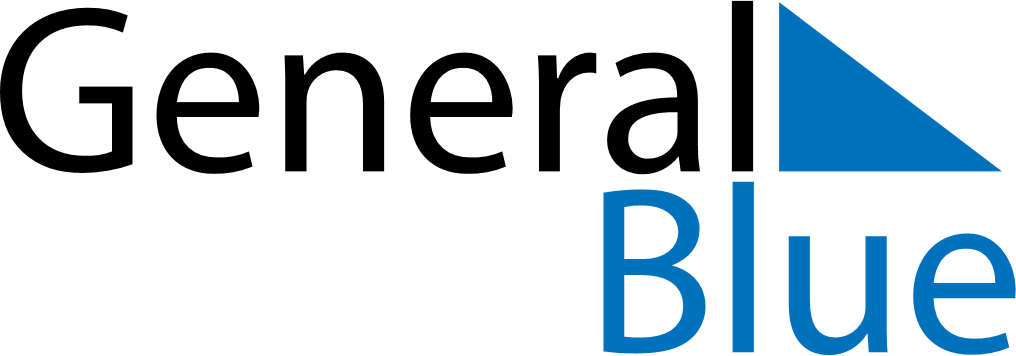 August 2025August 2025August 2025August 2025Central African RepublicCentral African RepublicCentral African RepublicSundayMondayTuesdayWednesdayThursdayFridayFridaySaturday112345678891011121314151516Independence DayAssumptionAssumption1718192021222223242526272829293031